Current drafting procedures for 4 way valvesDocument Type: TechNoteProduct(s): OpenPlant PowerPIDVersion(s): Selectseries 3+Original Author: Steve MorrowCurrent drafting procedures for 4 way valvesUsing 3 runs to place 4way.Draw horizontal pipeline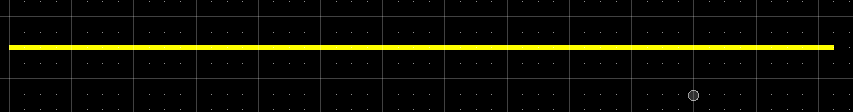 Draw 1st vertical pipeline (or run) branch connecting (going up) with horizontal pipeline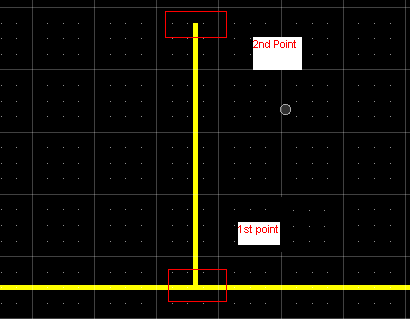 Draw 2nd  vertical pipeline (or run) branch connecting (going down) with horizontal pipeline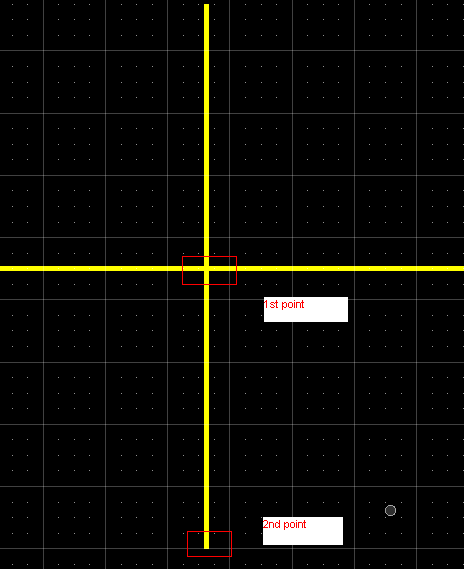 Place 4way valve at the intersection of the 3 lines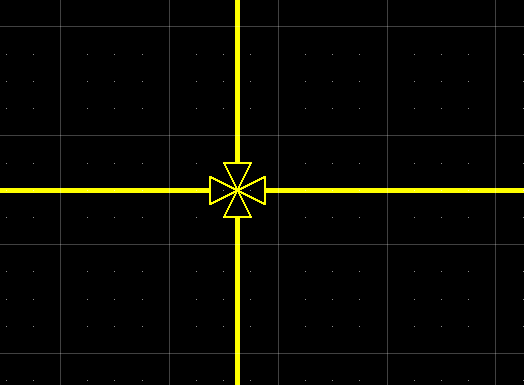 Using a single vertical line, then placing pipruns from existing 4 way valveDraw horizontal pipelinePlace 4 way valve in pipe run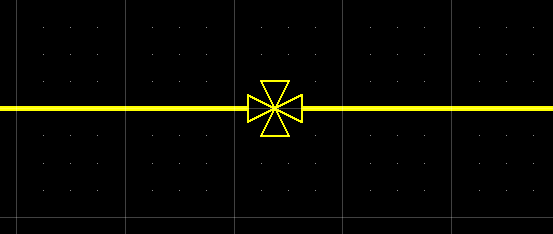 Draw pipeline (runs) from branches of 4 way valve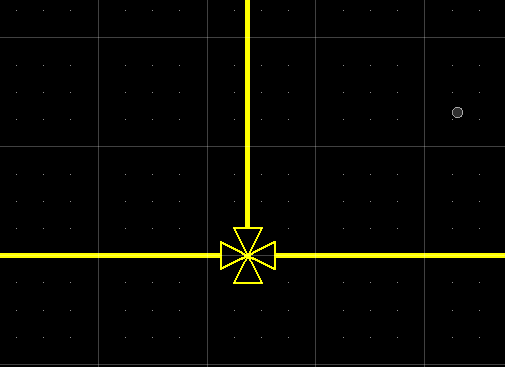 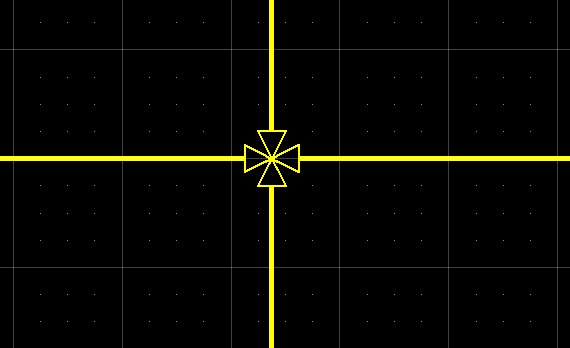 